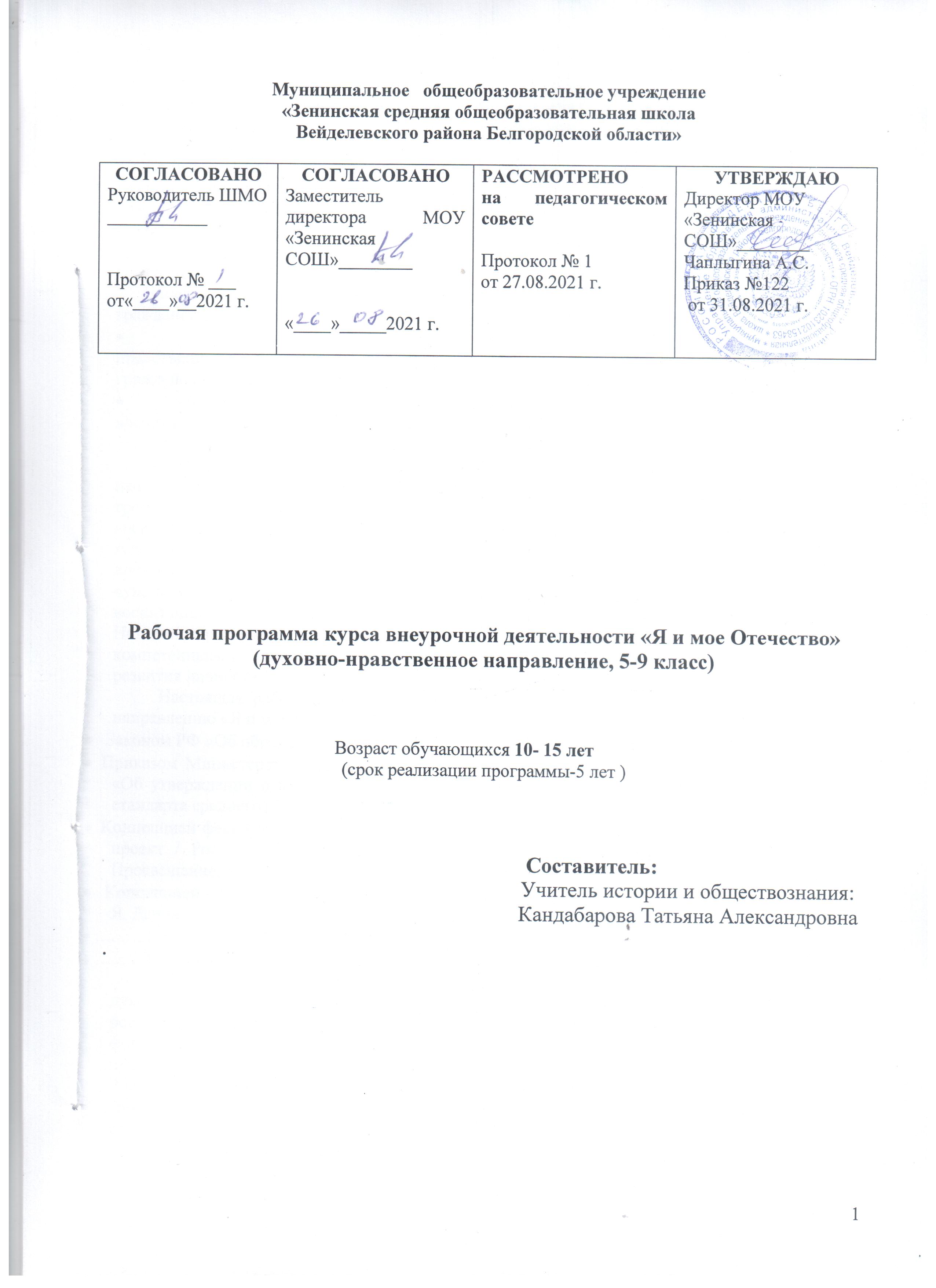 В общественной атмосфере сегодняшнего дня, когда бескорыстие, милосердие, доброта, патриотизм стали дефицитом, духовно-нравственное возрождение человека – это проблема, от решения которой зависит будущее страны. Назрела необходимость в качестве ведущих аспектов воспитательной деятельности школы вычленить нравственные нормы и ценности. Поэтому основная  задача образования и воспитания  ─  возрождение духовно-патриотического самосознания, пробуждение интереса к национальной культуре, формирование  активной жизненной позиции подрастающего поколения, приобщении  его к нравственным, духовным ценностям, традициям своего народа, воспитание гражданственности, патриотизма.Нацеленность на духовно-нравственное, патриотическое воспитание, формирование гражданственности, потребности творить и самосовершенствоваться продиктованасоциальным заказом: обществу нужна личность с богатым духовным, нравственным потенциалом, способная к творчеству, обладающая  высокой культурой и гражданской ответственностью, патриот;ФГОС, предполагающим   достижение  современного национального воспитательного идеала.        Программа  внеурочной деятельности  “Я и мое Отечество” по духовно-нравственному направлению разработана для обучающихся 5-9 классов в соответствии с новыми требованиями ФГОС ООО. Внеурочная деятельность является составной частью учебно-воспитательного процесса  и одной из форм организации свободного времени обучающихся.  Актуальность программы заключается в усилении внимания на развитие и воспитание личности обучающихся, обеспечивающих формирование основ гражданской идентичности: чувства сопричастности и гордости за свою Родину, уважения к истории и культуре народа, воспитания нравственности ребенка, освоения основных социальных ролей, норм и правил. Новизна программы состоит в том, что она обеспечивает овладение ключевыми компетенциями  школьников в воспитательном аспекте необходимых для гармоничного развития личности.     Настоящая рабочая программа внеурочной деятельности по духовно-нравственному направлению «Я и мое Отечество» разработана в соответствии с: Законом РФ «Об образовании в Российской Федерации» от 29.12.2012, № 273-ФЗ;Приказом Министерства образования и науки Российской Федерации от 17.12.2010 № 1897 «Об утверждении и введении в действие федерального государственного образовательного стандарта среднего общего образования»;Концепцией федеральных государственных образовательных стандартов общего образования: проект / Рос. акад. образования; под ред. А. М. Кондакова, А. А. Кузнецова. — М.: Просвещение, 2008; Концепцией духовно-нравственного развития и воспитания личности и гражданина России. А. Я. Данилюк, А. М. Кондаков, В. А. Тишков, М.: Просвещение, 2009.Конституцией Российской Федерации, статьи 38, 43.Семейным кодексом Российской Федерации от 29.12.1995 N 223-ФЗ, глава 12.В школе созданы условия для реализации разработанной программы, обеспечивающей духовно-нравственное развитие обучающихся на основе их приобщения к базовым российским ценностям, ценностям семьи, общечеловеческим ценностям в контексте формирования у них идентичности гражданина России. Воспитательно-образовательный процесс в основной школе  направлен на развитие и воспитание ребенка в духе любви к Родине, уважения к культурно-историческому наследию России, на развитие его творческих способностей и формирование основ его социально ответственного поведения в обществе и в семье.Цель программы: социально-педагогическая и социально-культурная поддержка собственных усилий подростка, связанных со становлением своей гражданской и индивидуальной личности, духовного наследия и достижения родного народа, народов России и всего человечества.Поставленная цель Программы реализуется через решение следующих задач:Создание комфортной обстановки, благоприятных условий для социализации и успешного развития индивидуальных способностей каждого ученика с учётом интересов и имеющегося жизненного опыта;Формирование толерантности, подготовка обучающихся к бесконфликтному, конструктивному взаимодействию с другими людьми; Создание условий для нравственного самовыражения личности.Развитие духовно-нравственных ценностей и утверждение их в сознании и поведении учащихся через духовное возрождение народных обычаев, семейных традиций.       В основе программы, позволяющей достичь   национального воспитательного идеала, лежит системно-деятельностный подход, благодаря которому формируются базовые национальные ценности:патриотизм, гражданственность,социальная солидарность,человечество, семья,нравственность,здоровье,творчество, труд,экология,наука, образование,интеллект, искусство,традиционные религии России.Механизм реализации программы      Программа рассчитана на 5 лет и реализуется во внеурочной деятельности с обучающимися 5-9 классов.       Программа построена с опорой на системно-деятельностный подход и предполагает следующие виды деятельности:игровую,творческую,досуговую,коммуникативную,проектную,издательскую,социально-значимую,поисковую.Формы проведения занятий: аудиторные  и внеаудиторные занятия.       Данные формы способствуют развитию у обучающихся навыков общения в совместной деятельности, проявлению их личностных качеств.Формы работы: коллективная, групповая, индивидуальная.Часов в неделю: 1 час.Часов в год: 34 часаМесто проведения занятий: учебные кабинеты школы,  учреждения дополнительного образования, музеи, библиотека.Кадровое обеспечение: классные руководители.Методическое обеспечение программыПри проведении занятий в рамках данной программы предусматривается использовать следующие формы организации деятельности: беседы на нравственные темы; чтение отрывков из художественных произведений с последующим анализом; анализ смыслового содержания пословиц, поговорок; продолжение тематического рассказа; учебно-игровые упражнения творческого и подражательного характера; разыгрывание и анализ ситуации; тренинги; игры; ролевые игры,  мини-конкурсы и  другие.Методика работы с обучающимися строится с позиции личностно-ориентированного взаимодействия. При проведении практикумов акцент делается на самостоятельность, поисковую и творческую активность. Все занятия, предусмотренные данной программой, содержат познавательный материал, соответствующий возрастным особенностям детей, в сочетании с практическими заданиями, необходимыми для формирования нравственных привычек.	        Предполагаемая организация деятельности по программе будет способствовать достижению обучающимися личностных, метапредметных и предметных результатов.В процессе освоения Программы обучающиеся получат знания о характере взаимоотношений с другими людьми, что станет предпосылкой воспитания доброжелательного и заботливого отношения к людям, эмоциональной отзывчивости, сопереживания, сочувствия, толерантности, формирования нравственного сознания школьника.Знакомясь с нравственным содержанием пословиц о добре, труде, учении, школьники будут осознавать базовые гуманистические ценности, характер отношений между людьми, необходимость бережного отношения к людям и предметам их труда.Обсуждение сказок, произведений художественной литературы – все это нацелено на воспитание первоначальных этических представлений обучаемых (понятия добра и зла, значение «слов вежливости», правил вежливого поведения и их мотивации), развитие их эмоционального восприятия.Для овладения метапредметными результатами (сравнение, анализ, синтез, обобщение, классификация по родовидовым признакам, установление аналогий и причинно-следственных связей) Программа предусматривает упражнения, способствующие активизации интеллектуальной деятельности обучающихся. В них предлагается установить соответствие поступков нравственным правилам; сопоставить, сравнить героев, их поведение; классифицировать материал по разным основаниям.В целях формирования коммуникативных УУД (ведение диалога, признание возможности существования различных точек зрения и права каждого иметь свою; выражение своего мнения и аргументация своей точки зрения; уважительное восприятие других точек зрения) необходимо использовать задания, их формирующие. Так, с обучающимися организуются коллективные обсуждения, предлагаются вопросы «открытого» типа, например: «Почему?.. Как?..», которые помогают высказывать свою точку зрения, выслушать мнение одноклассников, т. е. работать коллективно или в группах, парах, а также задания на выбор ответа, альтернативного решения.Работа на занятиях с художественной литературой помогает обучающимся использовать различные способы поиска информации.Формами контроля освоения Программы в течение учебного года будут: выставки творческих работ, выполнение творческих проектов.  Эффективность реализации программы оценивается посредством мониторинга, отзывов, следующих методик:Методика «Недописанный тезис»Методика «Свиток»Методика «Измерение художественно-эстетической потребности» Диагностика. Графический тест Е.П. Ильина «Определение потребности в активности»Цветовой тест Люшера (сокращенный вариант).Методика определения уровня воспитанности Ю.В. Васильева;Методика изучения уровня развития детского коллектива А.Н. Лутошкина «Какой у нас коллектив»);Методика «Определение общественной активности учащихся»  Е.Н.Степанова.Результаты контроля служат основанием для внесения корректировки в содержание и организацию процесса работы по программе; поощрения успешной деятельности и инициативы в овладении знаниями и навыками обучающимися.Техническое оснащение образовательного процесса: наглядные материалы (репродукции картин, фоторепродукции), аудиозаписи музыкальных произведений, видеозаписи (классической литературы, живой природы, социальных явлений), аудио/видео аппаратура (музыкальный центр, телевизор), мультимедийная техника (ноутбук, проектор, колонки).Раздел 1. Планируемые результаты освоения курса внеурочной деятельностиДанная программа внеурочной деятельности способствует формированию у обучающихся личностных, регулятивных, познавательных и коммуникативных учебных действий.В сфере личностных универсальных учебных действий будет формироваться внутренняя позиция школьника, ориентация на моральные нормы и их выполнение, спо-собность к моральной децентрации.В сфере регулятивных универсальных учебных действий будет формироваться способность контролировать и оценивать свои действия, вносить соответствующие коррективы в их выполнение.В сфере познавательных универсальных учебных действий обучающиеся получат знания об основных категориях и понятиях этики, основных положительных нравственных качествах человека; освоят общие понятия гражданско-правового сознания.В сфере коммуникативных универсальных учебных действий будет формиро-ваться умение учитывать позицию собеседника (партнёра), организовывать и осуществ-лять сотрудничество и кооперацию с учителем и сверстниками, адекватно воспринимать и передавать информацию, отображать содержание и условия деятельности в сообщениях.Ученики должны быть:•	дружны между собой, внимательны друг к другу и к окружающим, открыты миру и людям; •	обладать индивидуальными способностями и интересами, уметь работать творчески, уметь самостоятельно добывать знания, не пугаться нестандартных ситуаций,  с интересом искать и находить их решение; •	самостоятельны, владеть самоконтролем и самооценкой; •	способны к изменению самих себя.Обобщенный результат деятельности основной школы представлен в портрете её выпускника в соответствии со Стандартом:  •	умеющий учиться, способный организовать свою деятельность, умеющий пользоваться информационными источниками;•	обладающий основами коммуникативной культурой (умеет слушать и слышать собеседника, высказывать свое мнение);•	 любознательный, интересующийся, активно познающий мир;•	владеющий основами умения учиться, способный к организации собственной деятельности;•	любящий свой край и свою Родину•	уважающий и принимающий ценности семьи и общества;•	готовый самостоятельно действовать и отвечать за свои поступки перед семьей и школой;•	доброжелательный, •	выполняющий правила здорового и безопасного образа жизни для себя и окружающих.с активной жизненной и  гражданской позицией;уважающий  историческое прошлое нашего народа;Оценка и коррекция развития этих и других личностных результатов образовательной деятельности обучающихся осуществляется в ходе мониторинга .Воспитательные результаты распределяются по трём уровням.Первый уровень результатов — обучающиеся приобретают социальные знания. На первом уровне  обучающиеся  получает знания о духовно-нравственных ценностях.Второй уровень результатов — обучающиеся получают опыт переживания и позитивного отношения к базовым ценностям общества. На втором уровне ценности усваиваться школьниками в форме отдельных нравственно-ориентированных поступков.Третий уровень результатов — обучающиеся получают  опыт самостоятельного общественного действия, у  них формируются социально приемлемые модели поведения. На третьем уровне обучающиеся принимают участие в нравственно-ориентированной социально значимой деятельности и приобретают элементы опыта  духовно-нравственного поведения.С переходом от одного уровня результатов к другому существенно возрастают  показатели эффективной деятельности:Достижение трех уровней воспитательных результатов обеспечивает появление значимых эффектов воспитания и социализации детей – формирование у школьников коммуникативной, этической, социальной, гражданской и социокультурной компетентности. Раздел 2.Содержание курса внеурочной деятельности5 класс6 класс7 класс8 класс9 классРаздел 3.Тематическое планирование.5 класс6 класс7 класс8 класс9 классМуниципальное   общеобразовательное учреждение«Зенинская средняя общеобразовательная школаВейделевского района Белгородской области»Приложение к рабочей программе курса внеурочной деятельности Кружок «Я и мое Отечество» (духовно-нравственное направление, 5 класс)Первый год обучения 	Составитель:                                               Учитель истории и обществознания:                                                          Кандабарова Татьяна Александровна.                                                2021-  2022учебный год1.Календарно-тематическое планирование Примечание     В связи с тем, что праздничными днями будут (Статья 112 Трудового кодекса Российской Федерации установлены следующие нерабочие праздничные дни в Российской Федерации:1, 2, 3, 4, 5, 6 и 8 января — Новогодние каникулы;7 января — Рождество Христово;23 февраля — День защитника Отечества;8 марта — Международный женский день;1 мая — Праздник Весны и Труда;9 мая — День Победы;12 июня — День России;4 ноября — День народного единства.) Календарно-тематическое планирование составлено в соответствии с годовым календарным учебным графиком на 2021-2022  учебный год.3. Перечень  учебно – методических средств обучения:Литература для учителяВнеурочная деятельность в школе [Электронный ресурс] – Режим доступа: konf // www.ipkps.bsu.edu.ru Стандарты второго поколения. Концепция под ред. А.М. Кондакова, А.А. Кузнецова.Андреев А.А Методика «Изучение удовлетворённости учащегося школьной жизнью», Москва,2010.Козлов Э., Петрова В., Хомякова И. Азбука нравственности. / Э. Козлов, В. Петрова, И. Хомякова //Воспитание школьников.-2004-2007.- №1-9.Курочкина, И.Н. Как научить поступать нравственно  / И.Н. Курочкина. -3-е изд. - М.: Флинта, 2003. -128 с.Степанов  Е.Н. «Изучение уровня удовлетворённости родителей работой образовательного учреждения». Москва, 2009Тисленкова, И.А. Духовно-нравственное воспитание: для организаторов воспитательной работы и классных руководителей  / И.А. Тисленкова. - М.: Просвещение, 2008. – 108 с.Шемшурина, А.И. Нравственное воспитание школьников: методические рекомендации ./ А.И. Шемшурина // Этическое воспитание.-2005-№1.Шемшурина, А.И. Программа духовно-нравственного воспитания школьников в работе классного руководителя [Текст]./ А.И. Шемшурина // Этическое воспитание.-2006-№2.Щуркова, Н.Е. Диагностика воспитанности [Текст] / Н.Е. Щуркова. - М.,2007. – 107 с.Шилова М.И.,Методика «Изучение воспитанности учащихся», Москва, 2005Литература для обучающихсяКабрера, А. Феи рассказывают о благодарности [Текст] / А. Кабрера. – М.: Литера, 2010. – 40 с.Кабрера, А. Феи рассказывают о самоуважении [Текст] / А. Кабрера. – М.: Литера, 2010. – 40 с.Кабрера, А. Феи рассказывают о скромности [Текст] / А. Кабрера. – М.: Литера, 2010. – 40 с.Кабрера, А. Феи рассказывают о солидарности [Текст] / А. Кабрера. – М.: Литера, 2010. – 40 с.Кабрера, А. Феи рассказывают о сочувствии [Текст] / А. Кабрера. – М.: Литера, 2010. – 40 с.Кабрера, А. Феи рассказывают о храбрости [Текст] / А. Кабрера. – М.: Литера, 2010. – 40 с.Кабрера, А. Феи рассказывают о щедрости [Текст] / А. Кабрера. – М.: Литера, 2010. – 40 с.Кабрера, А. Феи рассказывают об ответственности [Текст] / А. Кабрера. – М.: Литера, 2010. – 40 с.Я познаю мир. Детская энциклопедия. Этикет во все времена [Текст] / М.: Астрель, 2000. – 240 с.Яровицкий, В. Мой первый учебник по психологии. Книга для подростка [Текст] / В. Яровицкий. – М.: Феникс, 2011. – 256 с.Тематическое планированиеТематическое планированиеТематическое планированиеТематическое планирование2.Перечень  учебно – методических средств обучения:Литература для учителяВнеурочная деятельность в школе [Электронный ресурс] – Режим доступа: konf // www.ipkps.bsu.edu.ru Стандарты второго поколения. Концепция под ред. А.М. Кондакова, А.А. Кузнецова.Андреев А.А Методика «Изучение удовлетворённости учащегося школьной жизнью», Москва,2010.Козлов Э., Петрова В., Хомякова И. Азбука нравственности. / Э. Козлов, В. Петрова, И. Хомякова //Воспитание школьников.-2004-2007.- №1-9.Курочкина, И.Н. Как научить поступать нравственно  / И.Н. Курочкина. -3-е изд. - М.: Флинта, 2003. -128 с.Степанов  Е.Н. «Изучение уровня удовлетворённости родителей работой образовательного учреждения». Москва, 2009Тисленкова, И.А. Духовно-нравственное воспитание: для организаторов воспитательной работы и классных руководителей  / И.А. Тисленкова. - М.: Просвещение, 2008. – 108 с.Шемшурина, А.И. Нравственное воспитание школьников: методические рекомендации ./ А.И. Шемшурина // Этическое воспитание.-2005-№1.Шемшурина, А.И. Программа духовно-нравственного воспитания школьников в работе классного руководителя [Текст]./ А.И. Шемшурина // Этическое воспитание.-2006-№2.Щуркова, Н.Е. Диагностика воспитанности [Текст] / Н.Е. Щуркова. - М.,2007. – 107 с.Шилова М.И.,Методика «Изучение воспитанности учащихся», Москва, 2005Литература для обучающихсяКабрера, А. Феи рассказывают о благодарности [Текст] / А. Кабрера. – М.: Литера, 2010. – 40 с.Кабрера, А. Феи рассказывают о самоуважении [Текст] / А. Кабрера. – М.: Литера, 2010. – 40 с.Кабрера, А. Феи рассказывают о скромности [Текст] / А. Кабрера. – М.: Литера, 2010. – 40 с.Кабрера, А. Феи рассказывают о солидарности [Текст] / А. Кабрера. – М.: Литера, 2010. – 40 с.Кабрера, А. Феи рассказывают о сочувствии [Текст] / А. Кабрера. – М.: Литера, 2010. – 40 с.Кабрера, А. Феи рассказывают о храбрости [Текст] / А. Кабрера. – М.: Литера, 2010. – 40 с.Кабрера, А. Феи рассказывают о щедрости [Текст] / А. Кабрера. – М.: Литера, 2010. – 40 с.Кабрера, А. Феи рассказывают об ответственности [Текст] / А. Кабрера. – М.: Литера, 2010. – 40 с.Я познаю мир. Детская энциклопедия. Этикет во все времена [Текст] / М.: Астрель, 2000. – 240 с.Яровицкий, В. Мой первый учебник по психологии. Книга для подростка [Текст] / В. Яровицкий. – М.: Феникс, 2011. – 256 с.Игровая деятельность:Деловая игра, ролевая игра, викторина, инсценировка, соревнование.Творческая:Конкурс, турнир, творческая мастерская.Досуговая:Виртуальная экскурсия, экскурсия в прошлое, прогулка, праздникКоммуникативная:Публичные презентация, аукцион, беседа, устный журнал, Библиотечный урокПроектная:Реализация коллективных и групповых проектов.Издательская:Написание статей, фоторепортажи, издание  спецвыпусковСоциально-значимая:Акции «Ветеран живет рядом», уроки Памяти, благоустройство и эстетизации  окружающей среды, благотворительная деятельность.Поисковая:Архивная работа, Музейный урок, экспедиция, экскурсия.№п\п№п\пНаименование раздела, темыНаименование раздела, темыкол-во часовФорма организацииФорма организацииВиды деятельностиПатриотизм, гражданственность (8 ч)Патриотизм, гражданственность (8 ч)Патриотизм, гражданственность (8 ч)Патриотизм, гражданственность (8 ч)Патриотизм, гражданственность (8 ч)Патриотизм, гражданственность (8 ч)11Здравствуй, школа.Здравствуй, школа.1БеседаБеседаПознавательная.22Москва - столица нашей Родины.Москва - столица нашей Родины.1Презентация.Презентация.Познавательная.33Государственные символы России.Государственные символы России.1БеседаБеседаПознавательная.44Гражданин России.Гражданин России.1БеседаБеседаПознавательная.55История праздника «День народного единства».История праздника «День народного единства».1Исследование.Исследование.Познавательная.66Герои России.Герои России.1Исследование.Исследование.Познавательная.77Зенино в годы Великой Отечественной войны.Зенино в годы Великой Отечественной войны.1ЭкскурсияЭкскурсияПознавательная.88Встреча с участниками локальных войн.Встреча с участниками локальных войн.1ВстречаВстречаПроблемно-ценностное общение.Социальная солидарность (3 ч)Социальная солидарность (3 ч)Социальная солидарность (3 ч)Социальная солидарность (3 ч)Социальная солидарность (3 ч)Социальная солидарность (3 ч)Социальная солидарность (3 ч)Социальная солидарность (3 ч)99Волонтерское движение в  с. ЗениноВолонтерское движение в  с. Зенино1Беседа.Беседа.Познавательная.1010Дневник добрых дел.Дневник добрых дел.1Беседа.Беседа.Трудовая.1111Ветеран живет рядомВетеран живет рядом1Беседа.Беседа.Трудовая.Человечество, семья (4 ч)Человечество, семья (4 ч)Человечество, семья (4 ч)Человечество, семья (4 ч)Человечество, семья (4 ч)Человечество, семья (4 ч)Человечество, семья (4 ч)Человечество, семья (4 ч)1212Знакомьтесь: пятиклассникЗнакомьтесь: пятиклассник1БеседаБеседаПознавательная. 1313Семья и семейные отношенияСемья и семейные отношения1Ролевая играРолевая играИгровая. 1414Семейные  традиции.Семейные  традиции.1ИсследованиеИсследованиеПознавательная. 1515Что такое толерантность?Что такое толерантность?1БеседаБеседаПознавательная. Нравственность (7 ч)Нравственность (7 ч)Нравственность (7 ч)Нравственность (7 ч)Нравственность (7 ч)Нравственность (7 ч)Нравственность (7 ч)Нравственность (7 ч)16Образование и самообразование.Образование и самообразование.Образование и самообразование.1БеседаБеседаПознавательная. 17Одноклассники, сверстники, друзья.Одноклассники, сверстники, друзья.Одноклассники, сверстники, друзья.1БеседаБеседаПознавательная. 18Учимся дружно жить в классе.Учимся дружно жить в классе.Учимся дружно жить в классе.1Ролевая играРолевая играИгровая. 19Что такое сострадание?Что такое сострадание?Что такое сострадание?1БеседаБеседаПознавательная. 20Самостоятельность – показатель взрослости.Самостоятельность – показатель взрослости.Самостоятельность – показатель взрослости.1БеседаБеседаПознавательная.21Мой друг.Мой друг.Мой друг.1БеседаБеседаПознавательная.22Страна книг.  Детские писатели.Страна книг.  Детские писатели.Страна книг.  Детские писатели.ЭкскурсияЭкскурсияПознавательная.Здоровье (5 ч)Здоровье (5 ч)Здоровье (5 ч)Здоровье (5 ч)Здоровье (5 ч)Здоровье (5 ч)Здоровье (5 ч)Здоровье (5 ч)2323Уроки доктора Айболита - здоровый образ жизни.Уроки доктора Айболита - здоровый образ жизни.1Презентация.Познавательная.Познавательная.2424Папа, мама, я – спортивная семья.Папа, мама, я – спортивная семья.1ПрактическоеИгровая.Игровая.2525Спортивная жизнь селаСпортивная жизнь села1БеседаПознавательная.Познавательная.2626Спортивная жизнь России.Спортивная жизнь России.1БеседаПознавательная.Познавательная.2727Народные игры.Народные игры.1ИсследованиеПознавательная.Познавательная.Экология (3 ч)Экология (3 ч)Экология (3 ч)Экология (3 ч)Экология (3 ч)Экология (3 ч)Экология (3 ч)Экология (3 ч)2828Природа моего края. Природа моего края. 1КонкурсПознавательная.Познавательная.2929Что может сделать гражданин для защиты природы?Что может сделать гражданин для защиты природы?1БеседаПроблемно-ценностное общение.Проблемно-ценностное общение.3030Охранять природу – значит охранять жизнь.Охранять природу – значит охранять жизнь.1ИсследованиеПознавательная.Познавательная.Интеллект, искусство (6 ч)Интеллект, искусство (6 ч)Интеллект, искусство (6 ч)Интеллект, искусство (6 ч)Интеллект, искусство (6 ч)Интеллект, искусство (6 ч)Интеллект, искусство (6 ч)Интеллект, искусство (6 ч)313131Праздники славян1ИсследованиеПознавательная.Познавательная.323232Традиции празднования Нового года.1ИсследованиеПознавательная.Познавательная.333333Христианские праздники.1Презентация.Познавательная.Познавательная.343434Пасха в народной традиции.1Презентация.Познавательная.Познавательная.353535Культурная жизнь нашего района1Презентация.Познавательная.Познавательная.ВСЕГО ЧАСОВ35 № п\пНаименование раздела, темыкол-во часовФорма организацииОсновные виды деятельностиПатриотизм, гражданственность (9 ч)Патриотизм, гражданственность (9 ч)Патриотизм, гражданственность (9 ч)Патриотизм, гражданственность (9 ч)Патриотизм, гражданственность (9 ч)1День Знаний1БеседаПознавательная.2Мое любимое село1ЭкскурсияПознавательная.3История школы в лицах и фактах1ПрезентацияПознавательная.4День народного единства1ИсследованиеПознавательная.5Конституция РФ1БеседаПознавательная.6Права и свободы человека и гражданина.1БеседаПознавательная.7Почетная профессия - Родину защищать.1ПрезентацияПознавательная.8Почетные граждане Вейделевского района1БеседаПознавательная.9Встреча с участниками локальных войн.1ВстречаПроблемно-ценностное общение.Социальная солидарность  (3 ч)Социальная солидарность  (3 ч)Социальная солидарность  (3 ч)Социальная солидарность  (3 ч)10Весенняя неделя добра.1БеседаПознавательная.11Чистый двор.1Трудовой десантТрудовая12Ветеран живет рядом.1ВстречаПроблемно-ценностное общение.Человечество, семья (5 ч)Человечество, семья (5 ч)Человечество, семья (5 ч)Человечество, семья (5 ч)13Знакомьтесь: шестиклассник.1БеседаПознавательная.14Я и моя семья.1Беседа Познавательная.15Славим руки матери!1ПрезентацияПознавательная.16Мои права и обязанности.1БеседаПознавательная.17Профессии любимого города.1ПрезентацияПознавательная.Нравственность (3 ч)Нравственность (3 ч)Нравственность (3 ч)Нравственность (3 ч)18Что такое нравственность?1БеседаПознавательная.19Может ли  доброта исцелить человека.1Беседа Проблемно-ценностное общение.20Буду помнить, что я – Человек.1Беседа Познавательная.Здоровье  (5 ч)Здоровье  (5 ч)Здоровье  (5 ч)Здоровье  (5 ч)21Я и мое здоровье.1БеседаПознавательная.22Конкурс на лучшего знатока ПДД  «Правила дорожного движения в РФ».1КонкурсИгровая.23Здоровый образ жизни.1БеседаПознавательная.24Спортивная жизнь России.1ПрезентацияПознавательная.25Спортивная жизнь нашего района1ПрезентацияПознавательная.Экология  (4 ч)Экология  (4 ч)Экология  (4 ч)Экология  (4 ч)26Природа Белгородской области1ВикторинаИгровая.27Красная книга Белгородской области.1ИсследованиеПознавательная.28Экология города.1БеседаПознавательная.29Заповедные места  Белгородской области.1ПрезентацияПознавательная.Интеллект, искусство  (6 ч)Интеллект, искусство  (6 ч)Интеллект, искусство  (6 ч)Интеллект, искусство  (6 ч)30Славянская культура и письменность.1БеседаПознавательная.31Литературное наследие России.1БеседаПознавательная.32Рождество. Традиции Рождества.1Исследование.Познавательная.33Православные храмы  Белгородской области.1ПрезентацияПознавательная.34Традиционные религии в современной России.1Беседа.Познавательная.35Культура Белгородской области.1ПрезентацияПознавательная.ВСЕГО ЧАСОВВСЕГО ЧАСОВ35№п\пНаименование раздела, темыкол-во часовФорма организацииФорма организацииОсновные виды деятельности№п\пНаименование раздела, темыкол-во часовФорма организацииФорма организацииОсновные виды деятельностиПатриотизм, гражданственность  (11 ч)Патриотизм, гражданственность  (11 ч)Патриотизм, гражданственность  (11 ч)Патриотизм, гражданственность  (11 ч)Патриотизм, гражданственность  (11 ч)Патриотизм, гражданственность  (11 ч)1День Знаний.1БеседаПознавательная.Познавательная.2Национальные символы России.1БеседаПознавательная.Познавательная.3Права и свободы человека и гражданина.1БеседаПознавательная.Познавательная.4Я – Россиянин.1БеседаПознавательная.Познавательная.5Я живу в Белгородской области.1Экскурсия.Познавательная.Познавательная.6История школы в лицах и фактах.1Презентация.Познавательная.Познавательная.7Белгородская область в солдатской шинели.1Презентация.Познавательная.Познавательная.8День защитника Отечества в православной традиции.1ЭкскурсияПознавательная.Познавательная.9Святые заступники Руси1Исследование.Познавательная.Познавательная.10Служить России суждено тебе и мне.1Презентация.Познавательная.Познавательная.11Встреча с участниками локальных войн.1ВстречаПроблемно-ценностное общение.Проблемно-ценностное общение.Социальная солидарность (2 ч)Социальная солидарность (2 ч)Социальная солидарность (2 ч)Социальная солидарность (2 ч)Социальная солидарность (2 ч)Социальная солидарность (2 ч)12Волонтерские движения в России.1БеседаПознавательная.Познавательная.13Ветеран живет рядом. 1ВстречаПроблемно-ценностное общение.Проблемно-ценностное общение.Человечество, семья  (5 ч)Человечество, семья  (5 ч)Человечество, семья  (5 ч)Человечество, семья  (5 ч)Человечество, семья  (5 ч)Человечество, семья  (5 ч)14Знакомьтесь: семиклассник.1БеседаПознавательная.Познавательная.15Семейные ценности.1БеседаПознавательная.Познавательная.16Готовимся выбирать профессию.1БеседаПознавательная.Познавательная.17Мы – многонациональный народ.11Презентация.Познавательная.Познавательная.18Выдающиеся женщины России.1ИсследованиеПознавательная.Познавательная.Нравственность  (2 ч)Нравственность  (2 ч)Нравственность  (2 ч)Нравственность  (2 ч)Нравственность  (2 ч)Нравственность  (2 ч)19Что такое милосердие?1БеседаПознавательная.Познавательная.20Протяни руку помощи1БеседаПознавательная.Познавательная.Здоровье  (6 ч)Здоровье  (6 ч)Здоровье  (6 ч)Здоровье  (6 ч)Здоровье  (6 ч)Здоровье  (6 ч)21Повседневная жизнь и питание наших предков.1ИсследованиеПознавательная.Познавательная.22Вредные привычки. Их влияние на здоровье.1БеседаПознавательная.Познавательная.23Здоровые дети – здоровое общество.1Презентация.Познавательная.Познавательная.24Спортивная жизнь нашей страны. 1Презентация.Познавательная.Познавательная.25Олимпийские достижения России.1Викторина ИгроваяИгровая26Готовим себя к исполнению воинского долга1ИграИгроваяИгроваяЭкология (3 ч)Экология (3 ч)Экология (3 ч)Экология (3 ч)Экология (3 ч)Экология (3 ч)27Природа Белгородской области.1ВикторинаПознавательная.Познавательная.28Здоровье планеты в моих руках.1 Беседа Познавательная.Познавательная.29Закон на страже природы.1БеседаПознавательная.Познавательная. Интеллект, искусство (6 ч) Интеллект, искусство (6 ч) Интеллект, искусство (6 ч) Интеллект, искусство (6 ч) Интеллект, искусство (6 ч) Интеллект, искусство (6 ч)30Славянские праздники1ИсследованиеПознавательная.Познавательная.31Христианские праздники1Презентация. Познавательная.Познавательная.32Культура народов России1Презентация.Познавательная.Познавательная.33Культурная жизнь Белгородской области.1БеседаПознавательная.Познавательная.34Новогодние праздники в любимом городе 1Фотоконкурс Художественное творчество.Художественное творчество.35Новогодние традиции1ИсследованиеПознавательная.Познавательная.ВСЕГО ЧАСОВВСЕГО ЧАСОВ35№ п\пНаименование раздела, темыкол-во часовФорма организацииОсновные виды деятельности№ п\пНаименование раздела, темыкол-во часовФорма организацииОсновные виды деятельностиПатриотизм, гражданственность  (9 ч)Патриотизм, гражданственность  (9 ч)Патриотизм, гражданственность  (9 ч)Патриотизм, гражданственность  (9 ч)Патриотизм, гражданственность  (9 ч)1День Знаний1БеседаПознавательная.2Мое село1ПрактикаПознавательная.3Конституция РФ1БеседаПознавательная.4Права и свободы человека и гражданина.1Беседа Познавательная.5История школы в лицах и фактах.1Презентация.Познавательная.6День защитника Отечества в православной традиции.1ИсследованиеПознавательная.7Служить России суждено тебе и мне.1БеседаПознавательная.8Подвиги земляков в ВОВ.1ИсследованиеПознавательная.9Встреча с воинами локальных войн.1ВстречаПроблемно-ценностное общение.Социальная солидарность (3 ч)Социальная солидарность (3 ч)Социальная солидарность (3 ч)Социальная солидарность (3 ч)Социальная солидарность (3 ч)10Дружба народов1Презентация.Познавательная.11Волонтерские движения в России1ИсследованиеПознавательная.12Труженики  тыла в ВОВ1ИсследованиеПознавательная. Человечество, семья  (7 ч) Человечество, семья  (7 ч) Человечество, семья  (7 ч) Человечество, семья  (7 ч) Человечество, семья  (7 ч)13Духовные традиции русской семьи1Исследование Познавательная.14Домострой1БеседаПознавательная.15Повседневная жизнь населения Российской империи1Исследование Познавательная.16Семья и общество1БеседаПознавательная.17Слагаемые жизненного успеха1БеседаПознавательная.18Почетные граждане Белгородской области.1Презентация.Познавательная.19Профессии Белгородской области1БеседаПознавательная.Нравственность (4 ч)Нравственность (4 ч)Нравственность (4 ч)Нравственность (4 ч)Нравственность (4 ч)20Долг общественный, долг моральный1БеседаПознавательная.21Основные ценности и нормы морали1БеседаПознавательная.22Протяни руку помощи1БеседаПознавательная.23Святые заступники Руси11БеседаПознавательная. Здоровье (4 ч) Здоровье (4 ч) Здоровье (4 ч) Здоровье (4 ч) Здоровье (4 ч)24Спортивная история России1БеседаПознавательная.25Спортивная гордость России1БеседаПознавательная.26Спортивная жизнь Белгородской области1Презентация.Познавательная.27Готовим себя к исполнению воинского долга1БеседаПознавательная.Экология  (3 ч)Экология  (3 ч)Экология  (3 ч)Экология  (3 ч)Экология  (3 ч)28Природа Белгородской области1ВикторинаИгровая29Закон на страже природы.1БеседаПознавательная.30Экология Белгородской области1Презентация.Познавательная.Интеллект, искусство  (5 ч)Интеллект, искусство  (5 ч)Интеллект, искусство  (5 ч)Интеллект, искусство  (5 ч)Интеллект, искусство  (5 ч)31Культурная жизнь России1ПрезентацияПознавательная.32Исторические памятники Белгородской области1ИсследованиеПознавательная.33Христианские праздники.1ПрезентацияПознавательная.34История празднования Нового года1ИсследованиеПознавательная.35Новогодние традиции1ИграДосугово-развлекательная.ВСЕГО ЧАСОВВСЕГО ЧАСОВ35№ п\пНаименование раздела, темыкол-во часовФорма организацииОсновные виды деятельности№ п\пНаименование раздела, темыкол-во часовФорма организацииОсновные виды деятельностиПатриотизм, гражданственность  (9 ч)Патриотизм, гражданственность  (9 ч)Патриотизм, гражданственность  (9 ч)Патриотизм, гражданственность  (9 ч)Патриотизм, гражданственность  (9 ч)1Моя Родина – Белгородская область1БеседаПознавательная.2Мое село1ПрактикаПознавательная.3Всеобщая декларация прав человека.1ИсследованиеПознавательная.4Права и свободы человека и гражданина.1БеседаПознавательная.5Правоохранительные органы РФ.1Беседа Познавательная.6Участие граждан в политической жизни.1ИсследованиеПознавательная.7Защищать мир во всем мире.1БеседаПознавательная.8Подвиги земляков в ВОВ.1ИсследованиеПознавательная.9Встреча с воинами локальных войн.1ВстречаПроблемно-ценностное общение.Социальная солидарность (3 ч)Социальная солидарность (3 ч)Социальная солидарность (3 ч)Социальная солидарность (3 ч)Социальная солидарность (3 ч)10Малые народы нашей области.1Презентация.Познавательная.11Волонтерские движения Белгородской области1ИсследованиеПознавательная.12Труженики  тыла в ВОВ.1ИсследованиеПознавательная. Человечество, семья  (7 ч) Человечество, семья  (7 ч) Человечество, семья  (7 ч) Человечество, семья  (7 ч) Человечество, семья  (7 ч)13Духовные традиции и обычаи народов России.1Исследование Познавательная.14Семья и семейные отношения.1БеседаПознавательная.15Семейное хозяйство.1Беседа Познавательная.16Семейные правоотношения.1БеседаПознавательная.17На пути к жизненному успеху.1БеседаПознавательная.18Образование в жизни человека.1Презентация.Познавательная.19Профессиональная подготовка в Белгородской области1Презентация.Познавательная.Нравственность (4 ч)Нравственность (4 ч)Нравственность (4 ч)Нравственность (4 ч)Нравственность (4 ч)20Долг общественный, долг моральный.1БеседаПознавательная.21Основные ценности и нормы морали.1БеседаПознавательная.22Межличностные отношения.1БеседаПознавательная.23Протяни руку помощи.1БеседаПознавательная. Здоровье (4 ч) Здоровье (4 ч) Здоровье (4 ч) Здоровье (4 ч) Здоровье (4 ч)24Спортивная жизнь и история России1БеседаПознавательная.25Вредные привычки их последствия. 1БеседаПознавательная.26Секреты продления жизни.1Презентация.Познавательная.27Готовим себя к исполнению воинского долга.1БеседаПознавательная.Экология  (3 ч)Экология  (3 ч)Экология  (3 ч)Экология  (3 ч)Экология  (3 ч)28Воздействия человека на природу Белгородской области.1ИсследованиеПознавательная.29Экологическая мораль.1БеседаПознавательная.30Закон на страже природы.1БеседаПознавательная.Интеллект, искусство  (5 ч)Интеллект, искусство  (5 ч)Интеллект, искусство  (5 ч)Интеллект, искусство  (5 ч)Интеллект, искусство  (5 ч)31Культурная жизнь Белгородской области.1ПрезентацияПознавательная.32Деятели культуры Белгородской области.1ИсследованиеПознавательная.33Исторические памятники Белгородской области.1ПрезентацияПознавательная.34Культурная жизнь  Белгородской области.1ПрезентацияПознавательная.ВСЕГО ЧАСОВВСЕГО ЧАСОВ34Тема занятияКол-во часовТема занятияКол-во часовЗдравствуй, школа1Знакомьтесь: пятиклассник1Страна книг – детские писатели.1Москва - столица нашей Родины.1Семья и семейные отношения.1Мой друг.1Уроки доктора Айболита - здоровый образ жизнь.1История праздника «День народного единства».1Что такое сострадание?1Одноклассники, сверстники, друзья.1Образование и самообразование.1Самостоятельность – показатель взрослости.1Гражданин России.1Государственные символы России.1Праздники славян.1Традиции празднования Нового года.1Христианские праздники.1Пасха в народной традиции.1Семейные традиции.1Мама, папа, я – спортивная семья.1Народные игры.1Что такое толерантность?1Учимся дружно жить в классе.1Спортивная жизнь России1Спортивная жизнь Белгородской области.1Новокузнецк в годы в ВОВ.1Герои России1Природа моего края. 1Что может сделать гражданин для защиты природы?1Охранять природу – значит охранять жизнь.1Культурная жизнь Белгородской области.1Волонтерское движение  в Белгородской области.1Дневник добрых дел.1Ветеран живет рядом1ВСЕГО ЧАСОВВСЕГО ЧАСОВ34Тема занятияКол-во часовТема занятияКол-во часовДень Знаний.1Знакомьтесь: шестиклассник.1Мое село.1История школы в лицах и фактах1Что такое нравственность?1Может ли доброта исцелить человека?1Я и моё здоровье.1День народного единства.1Конкурс на лучшего знатока ПДД «Правила дорожного движения в РФ».1Я и моя семья.1Славим руки матери!1Буду помнить, что я – Человек.1Конституция РФ1Права и свободы человека и гражданина.1Мои права и обязанности.1Славянская культура и письменность.1Литературное наследие России.1Культура Белгородской области.1Традиционные религии в современной России.1Православные храмы Белгородской области.1Рождество. Традиции Рождества.1Здоровый образ жизни.1Спортивная жизнь России.1Спортивная жизнь Белгородской области.1Почетная профессия - Родину защищать.1Почетные граждане Белгородской области.1Профессии любимого города.1Природа Белгородской области.1Красная книга Белгородской области.1Экология  Белгородской области.1Заповедные места Белгородской области.1Весенняя неделя добра1Чистый двор.1Ветеран живет рядом.1ВСЕГО  ЧАСОВВСЕГО  ЧАСОВ34Тема занятияКол-вочасовТема занятияКол-вочасовДень Знаний.1Знакомьтесь: семиклассник.1Я живу в Белгородской области.1История школы в лицах и фактах.1Что такое милосердие?1Протяни руку помощи.1Вредные привычки. Их влияние на здоровье.1Святые заступники Руси.1Викторина «Олимпийские достижения России».1Выдающиеся женщины России.1Повседневная жизнь и питание наших предков.1Семейные ценности1Национальные символы России.1Права и свободы человека и гражданина.1Я – Россиянин!1Готовимся выбирать профессию.1Славянские праздники.1Новогодние традиции.1Новогодние праздники в любимом городе.1Христианские праздники.1День защитника Отечества в православной традиции.1Спортивная жизнь нашей страны.1Служить России суждено тебе и мне.1Встреча с участниками  локальных войн.1Культура народов России.1Культурная жизнь Белгородской области.1Природа Белгородской области.1Здоровье планеты в наших руках.1Здоровые дети – здоровое общество.1Закон на страже природы.1Мы – многонациональный народ.1Белгородская область в солдаткой шинели.1Волонтерские движения в России.1Ветеран живет рядом. Готовим себя к исполнению воинского долга1ВСЕГО ЧАСОВВСЕГО ЧАСОВ34Тема занятияКол-вочасовТема занятияКол-вочасовДень Знаний.1Мое село.1Долг общественный, долг моральный.1История школы в лицах и фактах.1Основные ценности и нормы морали.1Протяни руку помощи.1Спортивная история России.1Святые заступники Руси.1Спортивная гордость России.1Конституция РФПрава и свободы человека и гражданина.1Профессии Белгородской области.1Слагаемые жизненного успеха.Почетные граждане Белгородской области.1Духовные традиции русской семьи.1Домострой.1Семья и общество.Христианские праздники.1История празднования Нового Года.1Новогодние традиции.1Повседневная жизнь населения Российской империи.1Культурная жизнь России.1Исторические памятники Белгородской области.День защитника Отечества в православной традиции.1Служить России суждено тебе и мне.1Дружба народов.Подвиги земляков в ВОВ.1Встреча с участниками локальных войн.1Готовим себя к исполнению воинского долга.1Природа Белгородской области.1Экология Белгородской области.1Закон на страже природы.1Волонтерские движения в России.1Спортивная жизнь города Белгородской области.1ВСЕГО ЧАСОВВСЕГО ЧАСОВ34Тема занятияКол-вочасовТема занятияКол-вочасовМоя Родина – Белгородская область.1Мое село.1Всеобщая декларация прав человека.1Права и свободы человека и гражданина.1Правоохранительные органы РФ.1Участие граждан в политической жизни.1Защищать мир во всем мире.1Подвиги земляков в ВОВ.1Встреча с воинами локальных войн.1Малые народы нашей области.1Волонтерские движения Белгородской области.1Труженики  тыла в ВОВ.1Духовные традиции и обычаи народов России.1Семья и семейные отношения.1Семейное хозяйство.1Семейные правоотношения.1На пути к жизненному успеху.1Образование в жизни человека.1Профессиональная подготовка в Белгородской области.1Долг общественный, долг моральный.1Основные ценности и нормы морали.1Межличностные отношения.1Протяни руку помощи.1Спортивная жизнь и история России1Вредные привычки их последствия. 1Секреты продления жизни.1Готовим себя к исполнению воинского долга.1Воздействия человека на природу Белгородской области.1Экологическая мораль.1Закон на страже природы.1Культурная жизнь Белгородской области.1Деятели культуры Белгородской области.1Исторические памятники Белгородской области.1Культурная жизнь  Белгородской области.1ВСЕГО ЧАСОВВСЕГО ЧАСОВ34СОГЛАСОВАНОРуководитель ШМО___________ ФИОПротокол № ___ от «__»____2021 г.СОГЛАСОВАНОЗаместитель директора  МОУ «Зенинская СОШ»________ ФИО«____»_____2021 г.РАССМОТРЕНОна педагогическом советеПротокол № 1 от 27.08.2021 г.УТВЕРЖДАЮДиректор МОУ «Зенинская СОШ»________Чаплыгина А.С.Приказ №122 от 31.08.2021г. 5 класс5 класс5 класс5 класс5 класс№  п/пРазделы программыи темы учебных занятийВсего часов№  п/пРазделы программыи темы учебных занятийВсего часовВ том числе теоретическихВ том числе практическихДата проведения (плановая)Дата проведения (фактическая)1 «Здравствуй, школа»112«Знакомьтесь: пятиклассник113  Страна книг (Экскурсия в библиотеку)114«Москва - столица нашей Родины»115«Семь Я». «Русские писатели о семье»116 «Пусть царит на земле доброта»117 Уроки доктора Айболита118 История праздника «День народного единства»11 9Беседа «Что такое сострадание»1110 Добросердечность. Добрые слова. Доброе дело.1111   Беседа «Что такое уважение»1112 Как избежать конфликта. Сюжетно-ролевые игры.1113 Беседа «Что такое гражданственность»1114 «Овеянные славою флаг наш и герб»1115 Новый год у ворот.1116 Выпуск новогодней стенгазеты.11 17«Чудо Рождества»1118 «Здоровому все здорово»1119 Беседа «Что такое толерантность»1120 Беседа «Чтоб защитником стать»1121 Герои России1122 Встреча с воинами локальных войн1123 Рыцарский турнир1124  Проводы зимы1125 «Минздрав предупреждает»1126 «Пусть царит на земле доброта»1127 Природа моего края. Конкурс «Юный эрудит»1128 Природа в опасности1129 Пасха в народной традиции1130  Весенняя неделя добра1131 Акция «Родному селу желаю»1132 «Ветеран живет рядом»1133 День здоровья и спорта1134 Прогулка на свежем воздухе11ВСЕГО ЧАСОВВСЕГО ЧАСОВ3417176 класс6 класс6 класс6 класс6 класс№  п/пРазделы программыи темы учебных занятийВсего часов№  п/пРазделы программыи темы учебных занятийВсего часовВ том числе теоретическихВ том числе практическихДата проведения (плановая)Дата проведения (фактическая)«День знаний»11«Знакомьтесь: шестиклассник»11«День рождения района »11«История школы в лицах и фактах»11«Что такое нравственность?»11Может ли доброта исцелить человека?11«Я и моё здоровье»11«День народного единства»11Конкурс на лучшего знатока ПДД11Славим руки матери!11Правильное питание11Беседа «Красивые и некрасивые поступки»11Конкурс знатоков «Я знаю Конституцию РФ»11Права и обязанности гражданина России11КТД «Новогодний праздник»11Выпуск новогодней газеты11«Чудо Рождества»11Час здоровья «Виват, спорт!»11Скромность и тщеславие11Беседа «Почетная профессия - защищать Родину»»11Урок мужества «Служить России суждено тебе и мне»11Встреча с воинами локальных войн11Рыцарский турнир11Проводы зимы11Прекрасное рядом11Как стать дисциплинированным?11Брейн ринг «Природа Вейделевского района»11Что такое экологическая безопасность11День птиц11Светлая Пасха11Весенняя неделя добра11Акция «Родному городу желаю»11«Ветеран живет рядом»11День здоровья и спорта11ВСЕГО ЧАСОВВСЕГО ЧАСОВ3417177 класс7 класс7 класс7 класс7 класс№  п/пРазделы программыи темы учебных занятийВсего часов№  п/пРазделы программыи темы учебных занятийВсего часовВ том числе теоретическихВ том числе практическихДата проведения (плановая)Дата проведения (фактическая)«День знаний»11«Знакомьтесь: семиклассник»11«День рождения района »11«История школы в лицах и фактах»11Как стать дисциплинированным?11Может ли доброта исцелить человека?11«Я и моё здоровье»11«День народного единства»11Конкурс на лучшего знатока ПДД11Литературный журнал, посвященный Дню Матери «Желаем счастья вам!»11Правильное питание11Беседа «Красивые и некрасивые поступки»11Конкурс знатоков «Я знаю Конституцию РФ»11Права и обязанности гражданина России11КТД «Новогодний праздник»11Выпуск новогодней газеты11«Чудо Рождества»11Час здоровья «Виват, спорт!»11«Протяни руку помощи»11Беседа «Почетная профессия - защищать Родину»»11Урок мужества «Служить России суждено тебе и мне»11Встреча с воинами локальных войн11Рыцарский турнир11Проводы зимы11Прекрасное рядом11Как стать дисциплинированным?11Брейн ринг «Природа Вейделевского района»11«Планета - наш дом, сбереги ее!»11День птиц11Светлая Пасха11Весенняя неделя добра11Акция «Родному городу желаю»11«Ветеран живет рядом»11День здоровья и спорта11ВСЕГО ЧАСОВВСЕГО ЧАСОВ3417178 класс8 класс8 класс8 класс8 класс№  п/пРазделы программыи темы учебных занятийВсего часов№  п/пРазделы программыи темы учебных занятийВсего часовВ том числе теоретическихВ том числе практическихДата проведения (плановая)Дата проведения (фактическая)«День знаний»11«Мое село-Зенино»11Береги честь смолоду11«История школы в лицах и фактах»11«Что такое милосердие?»11«Протяни руку помощи»11«В здоровом теле – здоровый дух!»11Святые заступники Руси11Мероприятие по ПДД «Счастливый случай»11Литературный журнал, посвященный Дню Матери «Желаем счастья вам!»11Беседа – тренинг «Моя будущая профессия»11Духовные традиции русской семьи11Права и обязанности гражданина России 11«Правовой турнир»11КТД «Новогодний праздник»11Выпуск новогодней газеты11Внеклассное мероприятие «Зажги свечу на Рождество»11Беседа «Наше здоровье и от чего оно зависит»11«Это высокое звание – Человек!»11День защитника Отечества в православной традиции11Урок мужества «Служить России суждено тебе и мне»11Встреча с воинами локальных войн11«А ну-ка, парни!»11Прекрасное рядом.11Беседа – тренинг «Личностью не рождаются»11«Береги честь смолоду»11Брейн ринг «Природа Вейделевского района»11Конкурс презентаций «Природа в опасности»11По святым местам Вейделевского района11Светлое Христово Воскресение11Весенняя неделя добра11День Победы11Вахта Памяти11День здоровья и спорта11ВСЕГО ЧАСОВВСЕГО ЧАСОВ3418169 класс9 класс9 класс9 класс9 класс№  п/пРазделы программыи темы учебных занятийВсего часов№  п/пРазделы программыи темы учебных занятийВсего часовВ том числе теоретическихВ том числе практическихДата проведения (плановая)Дата проведения (фактическая)«День знаний»11«Мое село-Зенино»11Беседа-тренинг «В какой стране я хотел бы жить»11«История школы в лицах и фактах»11«Что такое милосердие?»11«Протяни руку помощи»11«Скажем наркотикам – НЕТ!»11«Белые ленточки памяти» (памяти репрессированных)11«Читаем и думаем» (обзор литературы духовно-нравственного содержания»11Беседа – тренинг «Взаимоотношение родителей и детей»11Беседа – тренинг «Формула успеха»11Духовные традиции русской семьи11Права и обязанности гражданина России 11«Правовой турнир»11КТД «Новогодний праздник»11Выпуск новогодней газеты11Внеклассное мероприятие «Зажги свечу на Рождество»11Беседа «Наше здоровье и от чего оно зависит»11«Это те, кто прославил Афган»11Встреча с воинами локальных войн 11Урок мужества «Служить России суждено тебе и мне»11«А ну-ка, парни!»11«Иду дорогами добра»11Прекрасное рядом.11Беседа – тренинг «Личностью не рождаются»11«Я выбираю здоровый образ жизни!»11Брейн ринг «Природа Вейделевского района»11Конкурс презентаций «Природа в опасности»11По святым местам Вейделевского района11Светлое Христово Воскресение11Весенняя неделя добра11День Победы11«Ветеран живет рядом»11День здоровья и спорта11ВСЕГО ЧАСОВВСЕГО ЧАСОВ342113